ЗАЯВЛЕНИЕо назначении ежемесячной денежной выплаты на ребенкав возрасте от трех до семи лет включительноВ управление социальной защиты населения и труда Администрации г. Переславля-Залесского(указывается орган социальной защиты населения)                                                                     от _______________________________________                                                                             _________________________________________                                                                                       (фамилия, имя, отчество – при наличии)Прошу предоставить ежемесячную денежную выплату на ребенка 
в возрасте от 3 до 7 лет включительно (далее - ежемесячная выплата) на следующих детей:Сведения о составе семьи──────────────────────────────1 Указывается одна из следующих категорий: мать, отец, супруг (супруга), несовершеннолетний ребенок, опекун.2 Указывается в случае, если заявитель и (или) его супруг (супруга) является военнослужащим, сотрудником учреждений и органов уголовно-исполнительной системы Российской Федерации, органов федеральной службы безопасности, органов государственной охраны, органов внутренних дел Российской Федерации, таможенных органов Российской Федерации, войск национальной гвардии Российской Федерации, органов принудительного исполнения Российской Федерации, Главного управления специальных программ Президента Российской Федерации.3 Указывается в случае, если заявитель и (или) его супруг (супруга) является военнослужащим, сотрудником войск национальной гвардии Российской Федерации, органов принудительного исполнения Российской Федерации, таможенных органов Российской Федерации, Главного управления специальных программ Президента Российской Федерации.4 Указываются вид и размер доходов, сведения о которых не предусмотрены примерным перечнем документов (сведений), необходимых для назначения ежемесячной выплаты, утвержденным постановлением Правительства Российской Федерации от 31 марта 2020 г. N 384 "Об утверждении основных требований к порядку назначения и осуществления ежемесячной денежной выплаты на ребенка в возрасте от 3 до 7 лет включительно, примерного перечня документов (сведений), необходимых для назначения указанной ежемесячной выплаты, и типовой формы заявления о ее назначении".К иным доходам относятся: стипендии, выплачиваемые лицам, обучающимся в профессиональных образовательных организациях и образовательных организациях высшего образования, аспирантам, обучающимся по очной форме по программам подготовки научно-педагогических кадров, докторантам образовательных организаций высшего образования и научных организаций и лицам, обучающимся в духовных образовательных организациях, а также компенсационные выплаты указанным категориям граждан в период их нахождения в академическом отпуске по медицинским показаниям;алименты;компенсации, выплачиваемые государственным органом или общественным объединением за время исполнения государственных или общественных обязанностей.Размер доходов указывается за последние 12 календарных месяцев, предшествующих 6 календарным месяцам перед месяцем подачи заявления о назначении ежемесячной выплаты. Например, при обращении в мае 2020 года, указываются доходы за период с ноября 2018 года по октябрь 2019 года.            В графе «Реквизиты актовой записи о регистрации брака (номер, дата и наименование органа, составившего запись) - для супруга» вносятся данные о регистрации брака на основании свидетельства о регистрации брака.5 В пункте 1 указываются сведения о заявителе. V    Ежемесячную выплату прошу выплачивать через кредитную организацию:Или:     Ежемесячную выплату прошу выплачивать через почтовое отделение: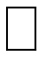 №п\пФамилия, имя, отчество ребенкаЧисло, месяц и год рожденияРеквизиты актовой записи
о рождении (номер, дата и наименование органа, составившего запись)1Смирнов Сергей Вадимович10.10.2012965 от 14.10.2012, отдел ЗАГС Ярославского муниципального  района  2Иванова Елена Петровна05.07.2014594 от 18.07.2014, отдел ЗАГС Ярославского муниципального  района  3Иванова Светлана Петровна19.02.2017101 от 24.02.2017, отдел ЗАГС Ярославского муниципального  района  Nп/пФамилия, имя,отчествоСНИЛССтепень родства 1Документ, удостоверяющий личностьДата и место рожденияГражданствоМестожительства (по паспорту и по месту пребывания)Место работы 2ИНН налогового агента 3Сведения об иных доходах 4Реквизиты актовой записи о регистрации брака (номер, дата и наименование органа, составившего запись) - для супруга1. 5Иванова Валентина Ивановна626-025-036 24матьПаспорт гражданина Российской Федерации,серия 08 04 
№ 256982, выдан ОВД Ярославского района Ярославской области  05.08.2013, код подразделения 
500-03723.06.1980, с. Калинка Ярославского района  Ярославской областиРоссийская ФедерацияЯрославская область, Ярославский район, с. Калинка, ул. Молодежная, д. 10, кв. 5алименты за период с декабря 2018 года по ноябрь 2019 года 96000 рублей  Свидетельство о расторжении брака  № 55 от 30.11.2012 отдел ЗАГС Ярославского муниципального  района  2.Иванов Петр Сергеевич626-035-044 22супругПаспорт гражданина Российской Федерации, 
серия 08 04, 
№ 658125, выдан ОВД Ярославского района  Ярославской области 18.09.2003,код подразделения 
555-15723.12.1978с. Калинка Ярославского района  Ярославской областиРоссийская ФедерацияРегистрация по месту жительства Ярославль, пр-кт Фрунзе, 40-15,Регистрация по месту пребывания Ярославская область, Ярославский район, с. Калинка, ул. Молодежная, д. 10, кв. 5УМВД России по Ярославской области Отдел внутренних дел  РФ по Ленинградскому городскому району76021178128464, 22.05.2013, отдел ЗАГС Хабаровского муниципального  района  3.Смирнов Илья Вадимович624-045-051 24сынСвидетельство о рождении № 52  от 10.01.2008, отдел ЗАГС Ярославского муниципального  района05.01.2008Ярославского района  Ярославской областиРоссийская ФедерацияЯрославская область, Ярославский район, с. Калинка, ул. Молодежная, д. 10, кв. 54Смирнов Сергей Вадимович624-065-089 24сынСвидетельство о рождении № 52 от 10.01.2008, отдел ЗАГС Ярославского муниципального  района  05.01.2008Ярославского района  Ярославской областиРоссийская ФедерацияЯрославская область, Ярославский район, с. Калинка, ул. Молодежная, д. 10, кв. 55Иванова Елена Петровна624-023-056 24дочьСвидетельство о рождении № 594 от 18.07.2014, отдел ЗАГС Ярославского муниципального  района  05.07.2014с. Калинка Ярославского района  Ярославской областиРоссийская ФедерацияЯрославская область, Ярославский район, с. Калинка, ул. Молодежная, д. 10, кв. 56Иванова Светлана Петровна624-098-251 24дочьСвидетельство о рождении № 101 от 24.02.2017, отдел ЗАГС Ярославского муниципального  района  19.02.2017с. Калинка Ярославского района  Ярославской областиРоссийская ФедерацияЯрославская область, Ярославский район, с. Калинка, ул. Молодежная, д. 10, кв. 5Наименование кредитной организацииПАО "Сбербанк"БИК кредитной организации044525225ИНН кредитной организации7707083893КПП кредитной организации773601001Номер счета заявителя40817810370000850369Адрес получателяНомер почтового отделенияДата" 5 "июня2020г.Подпись заявителяИванова